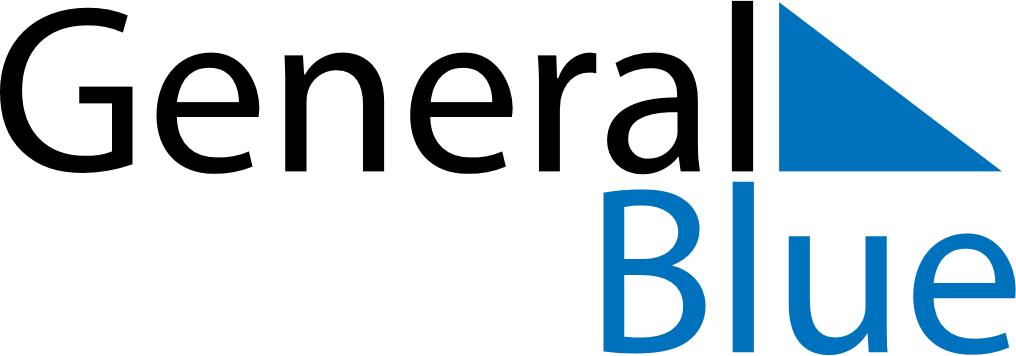 Meal PlannerDecember 14, 2020 - December 20, 2020Meal PlannerDecember 14, 2020 - December 20, 2020Meal PlannerDecember 14, 2020 - December 20, 2020Meal PlannerDecember 14, 2020 - December 20, 2020Meal PlannerDecember 14, 2020 - December 20, 2020Meal PlannerDecember 14, 2020 - December 20, 2020Meal PlannerDecember 14, 2020 - December 20, 2020Meal PlannerDecember 14, 2020 - December 20, 2020MondayDec 14TuesdayDec 15WednesdayDec 16ThursdayDec 17FridayDec 18SaturdayDec 19SundayDec 20BreakfastLunchDinner